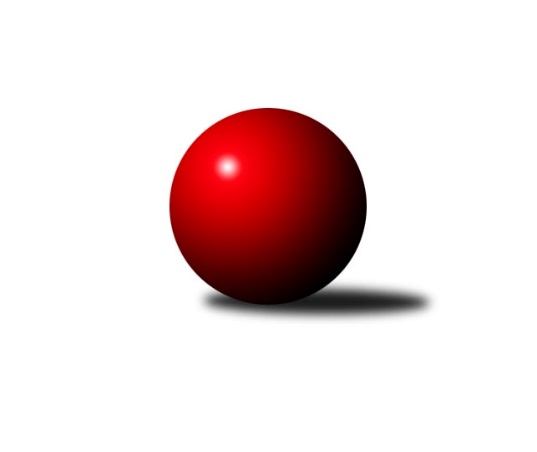 Č.16Ročník 2017/2018	17.2.2018Nejlepšího výkonu v tomto kole: 3623 dosáhlo družstvo: Klokani CB Dobřany1. KLM 2017/2018Výsledky 16. kolaSouhrnný přehled výsledků:TJ Valašské Meziříčí	- HKK Olomouc ˝A˝	6:2	3535:3414	17.5:6.5	17.2.SKK Hořice	- TJ Třebíč	4:4	3484:3466	12.0:12.0	17.2.SKK Svijany  Vrchlabí	- KK Hvězda Trnovany	1.5:6.5	3040:3476	8.0:16.0	17.2.TJ Sokol Duchcov	- TJ Loko České Velenice	5:3	3472:3336	13.0:11.0	17.2.SKK Jičín	- Klokani CB Dobřany	2:6	3534:3623	8.0:16.0	17.2.KK Slovan Rosice	- KK Zábřeh	7:1	3423:3379	14.0:10.0	17.2.Tabulka družstev:	1.	Klokani CB Dobřany	17	15	0	2	97.0 : 39.0 	241.5 : 166.5 	 3458	30	2.	TJ Třebíč	16	11	3	2	83.0 : 45.0 	214.0 : 170.0 	 3442	25	3.	SKK Hořice	16	10	1	5	74.0 : 54.0 	205.0 : 179.0 	 3441	21	4.	KK Slovan Rosice	16	10	0	6	73.0 : 55.0 	194.5 : 189.5 	 3397	20	5.	TJ Valašské Meziříčí	16	9	2	5	67.0 : 61.0 	194.0 : 190.0 	 3388	20	6.	KK Hvězda Trnovany	16	8	1	7	69.0 : 59.0 	198.0 : 186.0 	 3452	17	7.	TJ Sokol Duchcov	16	8	0	8	68.0 : 60.0 	204.5 : 179.5 	 3405	16	8.	KK Zábřeh	17	8	0	9	64.0 : 72.0 	197.0 : 211.0 	 3425	16	9.	SKK Jičín	16	5	1	10	56.5 : 71.5 	180.5 : 203.5 	 3398	11	10.	TJ Loko České Velenice	16	3	1	12	42.0 : 86.0 	178.0 : 206.0 	 3414	7	11.	SKK Svijany  Vrchlabí	16	3	0	13	42.5 : 85.5 	160.0 : 224.0 	 3357	6	12.	HKK Olomouc ˝A˝	16	2	1	13	40.0 : 88.0 	161.0 : 223.0 	 3366	5Podrobné výsledky kola:	 TJ Valašské Meziříčí	3535	6:2	3414	HKK Olomouc ˝A˝	Radim Metelka	153 	 167 	 155 	144	619 	 4:0 	 575 	 143	154 	 142	136	Martin Rédr	Michal Juroška	151 	 153 	 153 	126	583 	 3:1 	 582 	 146	152 	 151	133	Michal Albrecht	Vladimír Výrek	145 	 120 	 155 	163	583 	 1:3 	 604 	 153	152 	 156	143	Kamil Bartoš	Daniel Šefr	127 	 130 	 138 	159	554 	 3.5:0.5 	 505 	 124	130 	 125	126	Jaromír Hendrych ml.	Dalibor Jandík	123 	 153 	 136 	140	552 	 2:2 	 587 	 164	143 	 146	134	Břetislav Sobota	Tomáš Cabák	160 	 153 	 170 	161	644 	 4:0 	 561 	 158	149 	 118	136	Milan Sekaninarozhodčí: Nejlepší výkon utkání: 644 - Tomáš Cabák	 SKK Hořice	3484	4:4	3466	TJ Třebíč	Pavel Nežádal	155 	 131 	 141 	140	567 	 1:3 	 598 	 157	150 	 159	132	Petr Dobeš ml.	Dominik Ruml	146 	 125 	 162 	153	586 	 2:2 	 605 	 147	157 	 152	149	Kamil Nestrojil	Vojtěch Tulka	128 	 168 	 131 	135	562 	 2:2 	 577 	 129	151 	 165	132	Jiří Mikoláš	Radek Kroupa	148 	 139 	 147 	134	568 	 2:2 	 572 	 144	152 	 137	139	Robert Pevný	Jaromír Šklíba	156 	 168 	 152 	151	627 	 3:1 	 545 	 119	121 	 159	146	Dalibor Lang	Martin Hažva	153 	 146 	 128 	147	574 	 2:2 	 569 	 146	148 	 129	146	Václav Rypelrozhodčí: Nejlepší výkon utkání: 627 - Jaromír Šklíba	 SKK Svijany  Vrchlabí	3040	1.5:6.5	3476	KK Hvězda Trnovany	Pavel Maršík	128 	 151 	 131 	134	544 	 2:2 	 544 	 149	127 	 140	128	Petr Fabián	Roman Pek	151 	 126 	 121 	148	546 	 1:3 	 600 	 156	140 	 168	136	Miroslav Šnejdar ml.	Michal Rolf	132 	 147 	 147 	146	572 	 1:3 	 583 	 134	161 	 138	150	Pavel Jedlička	Marek Živr	136 	 131 	 129 	132	528 	 0:4 	 601 	 154	140 	 167	140	Jiří Zemánek	Jiří Vejvara	145 	 157 	 135 	134	571 	 3:1 	 557 	 143	137 	 146	131	Josef Šálek	Daniel Balcar *1	120 	 152 	 7 	0	279 	 1:3 	 591 	 149	141 	 143	158	Michal Koubek *2rozhodčí: střídání: *1 od 61. hodu Ladislav Erben, *2 od 61. hodu Milan StránskýNejlepší výkon utkání: 601 - Jiří Zemánek	 TJ Sokol Duchcov	3472	5:3	3336	TJ Loko České Velenice	Michael Klaus	154 	 146 	 144 	158	602 	 4:0 	 546 	 150	134 	 122	140	Ladislav Chmel	Jakub Dařílek	168 	 153 	 159 	138	618 	 1:3 	 609 	 124	166 	 165	154	Zdeněk Dvořák ml.	Miloš Civín	172 	 145 	 138 	122	577 	 2:2 	 557 	 147	126 	 154	130	Miroslav Dvořák	Zdeněk Ransdorf	149 	 163 	 175 	146	633 	 3:1 	 568 	 144	144 	 130	150	Ondřej Touš	Josef Pecha	123 	 117 	 127 	138	505 	 2:2 	 537 	 156	111 	 142	128	Bronislav Černuška	Tomáš Štraicher	131 	 158 	 122 	126	537 	 1:3 	 519 	 138	122 	 124	135	Zbyněk Dvořákrozhodčí: Nejlepší výkon utkání: 633 - Zdeněk Ransdorf	 SKK Jičín	3534	2:6	3623	Klokani CB Dobřany	Jaroslav Soukup ml.	134 	 132 	 159 	143	568 	 0:4 	 607 	 156	144 	 162	145	Vlastimil Zeman ml. ml.	Jan Ringel *1	146 	 108 	 158 	159	571 	 2:2 	 617 	 155	151 	 155	156	Lukáš Doubrava	Jiří Drábek	154 	 167 	 152 	143	616 	 3:1 	 573 	 141	155 	 131	146	Vlastimil Zeman st.	Pavel Louda	138 	 159 	 134 	131	562 	 0:4 	 623 	 147	178 	 138	160	Martin Pejčoch	Lukáš Vik	142 	 130 	 143 	178	593 	 2:2 	 576 	 149	127 	 155	145	Zdeněk Říha	Jaroslav Soukup	170 	 158 	 147 	149	624 	 1:3 	 627 	 181	159 	 151	136	Jiří Balounrozhodčí: střídání: *1 od 61. hodu Petr KolářNejlepší výkon utkání: 627 - Jiří Baloun	 KK Slovan Rosice	3423	7:1	3379	KK Zábřeh	Dalibor Matyáš	122 	 153 	 130 	136	541 	 1:3 	 567 	 147	156 	 145	119	Martin Sitta	Jiří Zemek	141 	 165 	 148 	144	598 	 2:2 	 589 	 138	148 	 153	150	Tomáš Dražil	Jan Vařák	142 	 140 	 137 	144	563 	 3:1 	 546 	 144	123 	 136	143	Marek Ollinger	Adam Palko	151 	 140 	 145 	141	577 	 2:2 	 574 	 145	148 	 135	146	Jiří Michálek	Jiří Axman ml. ml.	145 	 144 	 148 	140	577 	 4:0 	 543 	 143	139 	 128	133	Josef Sitta	Jiří Axman st.	140 	 147 	 153 	127	567 	 2:2 	 560 	 150	132 	 130	148	Zdeněk Švubrozhodčí: Nejlepší výkon utkání: 598 - Jiří ZemekPořadí jednotlivců:	jméno hráče	družstvo	celkem	plné	dorážka	chyby	poměr kuž.	Maximum	1.	Martin Sitta 	KK Zábřeh	604.60	388.9	215.7	1.2	10/10	(635)	2.	Vlastimil Zeman ml.  ml.	Klokani CB Dobřany	601.07	388.4	212.7	2.0	9/9	(686)	3.	Kamil Nestrojil 	TJ Třebíč	595.37	389.7	205.7	0.8	10/10	(678)	4.	Dominik Ruml 	SKK Hořice	595.14	380.4	214.8	2.5	8/9	(636)	5.	Zdeněk Dvořák ml. 	TJ Loko České Velenice	594.04	380.4	213.7	1.6	9/9	(644)	6.	Jiří Drábek 	SKK Jičín	593.19	377.3	215.9	2.0	6/9	(634)	7.	Lukáš Doubrava 	Klokani CB Dobřany	592.79	382.0	210.7	1.9	9/9	(641)	8.	Lukáš Vik 	SKK Jičín	592.33	381.6	210.7	2.4	9/9	(623)	9.	Petr Dobeš  ml.	TJ Třebíč	591.44	380.4	211.0	1.7	10/10	(657)	10.	Jakub Dařílek 	TJ Sokol Duchcov	589.66	385.1	204.5	1.8	8/9	(620)	11.	Miroslav Šnejdar  ml.	KK Hvězda Trnovany	587.53	383.5	204.0	1.7	9/9	(641)	12.	Michal Koubek 	KK Hvězda Trnovany	587.13	381.7	205.4	2.0	8/9	(633)	13.	Jiří Vejvara 	SKK Svijany  Vrchlabí	586.57	382.1	204.4	2.0	8/8	(628)	14.	Jiří Axman ml.  ml.	KK Slovan Rosice	586.55	382.4	204.2	1.3	8/9	(602)	15.	Martin Pejčoch 	Klokani CB Dobřany	586.33	378.5	207.8	2.2	8/9	(632)	16.	Michal Albrecht 	HKK Olomouc ˝A˝	585.40	384.0	201.4	1.5	9/9	(622)	17.	Jaromír Šklíba 	SKK Hořice	583.35	381.9	201.5	2.1	9/9	(637)	18.	Michael Klaus 	TJ Sokol Duchcov	583.15	377.1	206.1	2.0	8/9	(615)	19.	Jiří Baloun 	Klokani CB Dobřany	582.70	374.5	208.2	1.4	8/9	(632)	20.	Tomáš Dražil 	KK Zábřeh	582.23	381.9	200.3	3.7	10/10	(624)	21.	Jiří Němec 	HKK Olomouc ˝A˝	580.63	380.1	200.5	1.7	7/9	(613)	22.	Bronislav Černuška 	TJ Loko České Velenice	580.54	385.5	195.0	2.1	8/9	(642)	23.	Tomáš Cabák 	TJ Valašské Meziříčí	578.67	380.1	198.6	2.4	9/9	(644)	24.	Tomáš Štraicher 	TJ Sokol Duchcov	578.42	371.1	207.4	2.5	9/9	(622)	25.	Josef Šálek 	KK Hvězda Trnovany	577.67	380.3	197.4	1.9	9/9	(622)	26.	Ondřej Touš 	TJ Loko České Velenice	577.11	386.0	191.1	3.7	8/9	(614)	27.	Jiří Zemek 	KK Slovan Rosice	576.60	380.7	195.9	2.8	6/9	(638)	28.	Jiří Zemánek 	KK Hvězda Trnovany	576.10	379.2	196.9	2.6	9/9	(609)	29.	Michal Rolf 	SKK Svijany  Vrchlabí	575.21	376.2	199.0	1.3	8/8	(609)	30.	Radim Metelka 	TJ Valašské Meziříčí	575.18	369.5	205.7	2.6	9/9	(633)	31.	Martin Hažva 	SKK Hořice	574.79	370.7	204.1	3.2	7/9	(605)	32.	Václav Rypel 	TJ Třebíč	573.80	372.4	201.4	2.0	9/10	(601)	33.	Zdeněk Ransdorf 	TJ Sokol Duchcov	571.78	376.3	195.5	3.0	6/9	(633)	34.	Radek Kroupa 	SKK Hořice	570.30	378.1	192.2	2.1	9/9	(610)	35.	Josef Vejvara 	SKK Jičín	570.00	371.6	198.4	2.0	6/9	(603)	36.	Milan Stránský 	KK Hvězda Trnovany	569.48	376.5	193.0	3.1	8/9	(603)	37.	Josef Sitta 	KK Zábřeh	569.20	377.0	192.2	1.8	10/10	(608)	38.	Ivo Fabík 	KK Slovan Rosice	568.24	374.1	194.1	1.8	9/9	(614)	39.	Robert Pevný 	TJ Třebíč	567.96	372.7	195.3	2.0	10/10	(635)	40.	Mojmír Novotný 	TJ Třebíč	567.95	371.2	196.8	2.5	7/10	(601)	41.	Pavel Jedlička 	KK Hvězda Trnovany	567.64	379.1	188.5	4.8	7/9	(583)	42.	Dalibor Matyáš 	KK Slovan Rosice	566.59	369.8	196.8	2.6	9/9	(587)	43.	Vojtěch Tulka 	SKK Hořice	566.18	374.7	191.5	2.7	9/9	(613)	44.	Miloš Civín 	TJ Sokol Duchcov	564.13	373.8	190.4	3.0	8/9	(609)	45.	Zdeněk Říha 	Klokani CB Dobřany	564.10	378.5	185.6	3.1	7/9	(637)	46.	Dalibor Jandík 	TJ Valašské Meziříčí	563.63	369.3	194.3	3.1	9/9	(623)	47.	Marek Ollinger 	KK Zábřeh	561.70	375.9	185.8	4.5	10/10	(585)	48.	Jiří Mikoláš 	TJ Třebíč	560.86	374.8	186.1	4.5	7/10	(588)	49.	Ladislav Chmel 	TJ Loko České Velenice	560.52	373.8	186.8	2.4	8/9	(609)	50.	Kamil Bartoš 	HKK Olomouc ˝A˝	560.50	370.3	190.3	2.4	8/9	(604)	51.	Michal Juroška 	TJ Valašské Meziříčí	560.44	375.4	185.0	4.6	9/9	(607)	52.	Jan Ringel 	SKK Jičín	560.36	377.0	183.3	4.2	7/9	(584)	53.	Vlastimil Zeman st. 	Klokani CB Dobřany	559.83	374.7	185.2	5.6	8/9	(628)	54.	Jiří Baier 	SKK Hořice	559.80	377.2	182.6	2.8	7/9	(601)	55.	Vladimír Výrek 	TJ Valašské Meziříčí	559.76	373.4	186.4	2.8	9/9	(632)	56.	Miroslav Dvořák 	TJ Loko České Velenice	557.51	373.6	183.9	3.4	7/9	(600)	57.	Milan Sekanina 	HKK Olomouc ˝A˝	557.48	371.9	185.6	3.5	7/9	(591)	58.	Zdeněk Zahrádka 	TJ Sokol Duchcov	556.68	377.1	179.6	4.3	7/9	(583)	59.	Pavel Louda 	SKK Jičín	556.36	378.1	178.3	4.0	8/9	(588)	60.	Jiří Axman  st.	KK Slovan Rosice	556.32	363.9	192.5	1.7	9/9	(598)	61.	Daniel Balcar 	SKK Svijany  Vrchlabí	555.86	363.8	192.1	3.3	8/8	(588)	62.	Zdeněk Švub 	KK Zábřeh	554.43	373.6	180.8	3.0	9/10	(625)	63.	Jaroslav Soukup 	SKK Jičín	554.06	365.2	188.8	2.2	9/9	(624)	64.	Dalibor Lang 	TJ Třebíč	553.71	370.6	183.1	5.2	7/10	(615)	65.	Martin Maršík 	SKK Svijany  Vrchlabí	552.63	368.7	183.9	4.6	6/8	(595)	66.	Zbyněk Dvořák 	TJ Loko České Velenice	552.40	364.8	187.6	3.4	9/9	(623)	67.	Jaroslav Soukup ml. 	SKK Jičín	551.98	370.8	181.1	4.5	7/9	(591)	68.	Matouš Krajzinger 	HKK Olomouc ˝A˝	550.09	373.3	176.8	6.3	7/9	(597)	69.	Daniel Šefr 	TJ Valašské Meziříčí	550.08	365.9	184.2	3.9	9/9	(608)	70.	Pavel Maršík 	SKK Svijany  Vrchlabí	549.21	365.4	183.8	5.7	7/8	(577)	71.	Jaromír Hendrych ml. 	HKK Olomouc ˝A˝	545.41	368.2	177.2	5.2	7/9	(602)	72.	Adam Palko 	KK Slovan Rosice	535.18	361.1	174.1	3.6	7/9	(602)	73.	Josef Pecha 	TJ Sokol Duchcov	530.00	357.7	172.3	4.7	6/9	(572)		Pavel Kaan 	SKK Jičín	590.00	389.0	201.0	3.0	1/9	(590)		Břetislav Sobota 	HKK Olomouc ˝A˝	587.00	385.0	202.0	0.0	1/9	(587)		Jan Vařák 	KK Slovan Rosice	579.64	386.3	193.3	3.8	5/9	(620)		Pavel Nezadal 	SKK Hořice	573.50	369.0	204.5	3.0	2/9	(584)		Jan Macerod 	KK Slovan Rosice	566.00	359.0	207.0	3.0	1/9	(566)		Roman Pek 	SKK Svijany  Vrchlabí	565.43	371.7	193.7	3.1	5/8	(583)		Jiří Flídr 	KK Zábřeh	564.14	369.3	194.9	2.8	5/10	(602)		Luboš Kolařík 	SKK Jičín	561.00	378.0	183.0	4.0	1/9	(561)		Tomáš Maroušek 	TJ Loko České Velenice	558.95	369.9	189.1	4.8	5/9	(584)		Jiří Michálek 	KK Zábřeh	558.50	370.5	188.0	6.0	2/10	(574)		Pavel Nežádal 	SKK Hořice	558.05	371.8	186.3	4.9	5/9	(595)		Martin Rédr 	HKK Olomouc ˝A˝	555.90	376.0	180.0	6.7	5/9	(575)		Petr Fabián 	KK Hvězda Trnovany	554.20	374.1	180.1	3.2	2/9	(590)		Václav Švub 	KK Zábřeh	550.33	366.0	184.3	5.3	3/10	(568)		František Černý 	SKK Jičín	544.00	361.0	183.0	4.0	1/9	(544)		Marian Hošek 	HKK Olomouc ˝A˝	544.00	371.0	173.0	4.0	1/9	(544)		Jan Dobeš 	TJ Třebíč	544.00	377.0	167.0	7.0	1/10	(544)		Josef Fišer  ml.	Klokani CB Dobřany	536.93	355.7	181.2	3.0	5/9	(645)		Ladislav Erben 	SKK Svijany  Vrchlabí	535.40	368.9	166.6	5.3	4/8	(580)		František Kopecký 	TJ Sokol Duchcov	532.00	340.0	192.0	5.0	1/9	(532)		Milan Ringel 	SKK Svijany  Vrchlabí	526.00	355.0	171.0	5.0	1/8	(526)		Dalibor Dařílek 	TJ Sokol Duchcov	525.50	363.7	161.8	7.5	3/9	(546)		Marek Živr 	SKK Svijany  Vrchlabí	521.00	363.5	157.5	4.0	1/8	(528)		Lukáš Toman 	TJ Třebíč	510.00	364.0	146.0	11.0	1/10	(510)		Tomáš Limberský 	SKK Svijany  Vrchlabí	501.00	367.0	134.0	9.5	2/8	(530)		Lukáš Doseděl 	KK Zábřeh	495.00	335.0	160.0	5.0	1/10	(495)Sportovně technické informace:Starty náhradníků:registrační číslo	jméno a příjmení 	datum startu 	družstvo	číslo startu16026	Petr Fabian	17.02.2018	KK Hvězda Trnovany	3x2561	Josef Šálek	17.02.2018	KK Hvězda Trnovany	5x14823	Lukáš Vik	17.02.2018	SKK Jičín	5x15707	Jakub Dařílek	17.02.2018	TJ Sokol Duchcov	5x18312	Tomáš Štraicher	17.02.2018	TJ Sokol Duchcov	5x20936	Dominik Ruml	17.02.2018	SKK Hořice	5x19050	Petr Dobeš ml.	17.02.2018	TJ Třebíč	5x11129	Vlastimil Zeman ml.	17.02.2018	Klokani CB Dobřany	6x12946	Jiří Baloun	17.02.2018	Klokani CB Dobřany	5x4855	Vlastimil Zeman	17.02.2018	Klokani CB Dobřany	4x10136	Martin Pejčoch	17.02.2018	Klokani CB Dobřany	5x6095	Lukáš Doubrava	17.02.2018	Klokani CB Dobřany	6x12491	Zdeněk Říha	17.02.2018	Klokani CB Dobřany	6x10529	Petr Kolář	17.02.2018	SKK Jičín	2x14978	Daniel Šefr	17.02.2018	TJ Valašské Meziříčí	5x18932	Jiří Michálek	17.02.2018	KK Zábřeh	2x4103	Pavel Nežádal	17.02.2018	SKK Hořice	2x592	Marek Zívr	17.02.2018	SKK Svijany  Vrchlabí	2x11883	Dalibor Lang	17.02.2018	TJ Třebíč	3x18569	Břetislav Sobota	17.02.2018	HKK Olomouc ˝A˝	2x
Hráči dopsaní na soupisku:registrační číslo	jméno a příjmení 	datum startu 	družstvo	Program dalšího kola:17. kolo24.2.2018	so	9:30	TJ Valašské Meziříčí - SKK Svijany  Vrchlabí	24.2.2018	so	10:00	TJ Loko České Velenice - SKK Hořice	24.2.2018	so	14:00	HKK Olomouc ˝A˝ - SKK Jičín	24.2.2018	so	15:00	Klokani CB Dobřany - TJ Sokol Duchcov	24.2.2018	so	15:00	TJ Třebíč - KK Slovan Rosice	24.2.2018	so	15:30	KK Zábřeh - KK Hvězda Trnovany	Nejlepší šestka kola - absolutněNejlepší šestka kola - absolutněNejlepší šestka kola - absolutněNejlepší šestka kola - absolutněNejlepší šestka kola - dle průměru kuželenNejlepší šestka kola - dle průměru kuželenNejlepší šestka kola - dle průměru kuželenNejlepší šestka kola - dle průměru kuželenNejlepší šestka kola - dle průměru kuželenPočetJménoNázev týmuVýkonPočetJménoNázev týmuPrůměr (%)Výkon2xTomáš CabákVal. Meziříčí6444xZdeněk RansdorfDuchcov 113.016334xZdeněk RansdorfDuchcov 6331xTomáš CabákVal. Meziříčí112.066443xJaromír ŠklíbaHořice6271xJiří ZemánekTrnovany110.646013xJiří BalounKlokani Dobřany6274xMiroslav Šnejdar ml.Trnovany110.456001xJaroslav SoukupJičín 6244xJakub DařílekDuchcov 110.336184xMartin PejčochKlokani Dobřany6233xJaromír ŠklíbaHořice110.06627